普通物理學甲下課程筆記三、電磁學之電學高斯定律之應用I授課教師：台灣大學物理系　易富國教授
筆記編寫：台灣大學物理系　曾芝寅助理
編者信箱：r01222076@ntu.edu.tw
上課學期：98學年度第二學期

本著作係採用創用 CC 姓名標示-非商業性-相同方式分享 3.0 台灣 授權條款授權.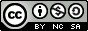 高斯定律之定量應用高斯定律有定量、定性的應用。定量的應用需要良好的對稱性，下面舉例。例一：均勻線電荷分布線電荷密度 (單位長度電荷量) 電荷分布的對稱性：圓柱旋轉對稱電場大小在同高之圓柱面上圓相同對垂直軸之鏡面對稱電場方向垂直圓柱面 沿軸平移對稱電場大小在圓柱上不同高的點相同選封閉曲面 ：某點到軸上的距離作半徑，做一圓柱。圓柱共有三個面，圓柱面、上蓋與下蓋。高斯定律給出例二：均勻面電荷分布面電荷密度 (單位面積電荷量) 電荷分布的對稱性：繞垂直平面之軸旋轉對稱電場方向垂直平面 沿平面之平移對稱電場大小在同高之平面上相同沿電荷平面鏡射對稱電場方向在平面鏡射位置上下相反、大小相同選封閉曲面 ：某點到平面的距離作半高，做一圓柱上下對稱。 (事實上柱面的形狀不拘)柱共有三個面，柱面、上蓋與下蓋。高斯定律給出這是一個重要的例子，將經常使用。例三：薄球殼，均勻電荷分布總電荷  ，半徑 首先複習球殼定理的積分證明：利用庫倫定律， 之間有餘弦定理的關係  導出 , 若  若  結論：再來利用高斯定律：電荷分布的對稱性：球形旋轉對稱電場方向垂直球殼面 ，球面上電場大小相同。選封閉曲面 ：以球殼心為球面心，做一半徑為  的球。高斯定律給出若  若  結論：注意：場在薄球殼內的為零，是精準的距離平方反比的特性。如圖，點感受兩端靜電力相同，距離近者感受電荷小，距離平方反比下剛好抵銷。例四：實心球，均勻電荷分布體積電荷密度(單位體積電荷量)  ，半徑 電荷分布的對稱性：球形旋轉對稱電場方向垂直球殼面 ，球面上電場大小相同。 (和薄球殼同理)選封閉曲面 ：以球殼心為球面心，做一半徑為  的球。高斯定律給出若  若  結論：習題一：兩實心球，一半徑 ，體積電荷密度 ；另一半徑 ，體積電荷密度 。若兩球心的位移向量為 ，求兩球重疊部分之電場。習題二：一個半徑  實心球，體積電荷密度 。挖空一半徑  的球，使其體積電荷密度為 。若兩球心的位移向量為 ，求挖空部分之電場。習題三：無限長的實心圓柱體，體積電荷密度 ，半徑 ，求空間中之電場。